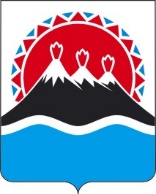 П О С Т А Н О В Л Е Н И ЕПРАВИТЕЛЬСТВАКАМЧАТСКОГО КРАЯВ соответствии с частью 81 статьи 156 Жилищного кодекса Российской Федерации, статьей 5 Закона Камчатского края от 02.12.2013 № 359 «Об организации проведения капитального ремонта общего имущества в многоквартирных домах в Камчатском крае»ПРАВИТЕЛЬСТВО ПОСТАНОВЛЯЕТ:1. Установить минимальный размер взноса на капитальный ремонт общего имущества в многоквартирном доме в муниципальных образованиях в Камчатском крае на 2024 год в размере 13,00 рублей в месяц на 1 кв. м общей площади жилого (нежилого) помещения. 2. Настоящее постановление вступает в силу с 1 января 2024 года.[Дата регистрации] № [Номер документа]г. Петропавловск-КамчатскийОб установлении минимального размера взноса на капитальный ремонт общего имущества в многоквартирном доме в Камчатском крае на 2024 годПредседатель Правительства Камчатского края[горизонтальный штамп подписи 1]Е.А. Чекин